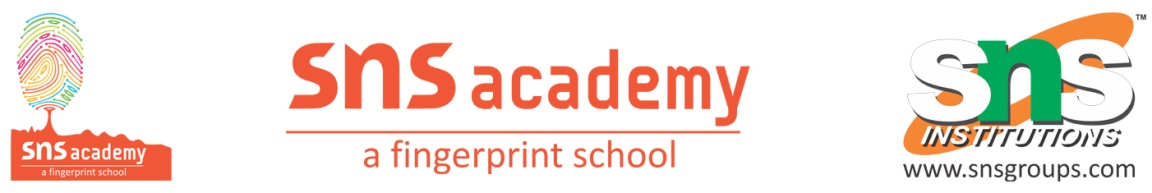 YEARLY PLAN 2023-2024    GRADE-6                                                                                                    TERM -2S.NOChapters              Topics coveredMonth1HCF AND LCMFinding Common DivisorsSimplifying FractionsPrime FactorizationFinding Common MultiplesSimplifying ExpressionsNov2INTEGERSUnderstanding the concept of integersComparing and ordering integersPerforming operations with integersApplying integer operations to real-world problemsSimplifying and evaluating expressions with integersDec3FRACTIONSUnderstanding Part-Whole RelationshipsComparing and Ordering FractionsEquivalent FractionsAddition and Subtraction of FractionsMultiplication and Division of FractionsDec4DECIMALSUnderstanding Decimal Place ValueReading and Writing DecimalsComparing and Ordering DecimalsRounding DecimalsAddition and Subtraction of DecimalsDec5INTRODUCTION TO ALGEBRAUnderstanding Variables and ConstantsEvaluating ExpressionsSimplifying Algebraic ExpressionsSolving Linear EquationsGraphing Linear EquationsJan6ALGEBRAIC EQUATIONSUnderstanding EquationsSolving EquationsEvaluating SolutionsWriting EquationsApplying Equations to Problem-SolvingJan7PERIMETER AND AREAUnderstanding PerimeterCalculating PerimeterApplying PerimeterUnderstanding AreaCalculating AreaFeb